2018全国校园招聘会·天津大学站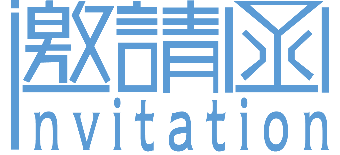 尊敬的单位领导：您好！为了满足各用人单位对应届大学毕业生的需求，输送优秀环境专业人才进入社会，给用人单位和毕业生提供方便、高效用人信息交流平台，北极星环保招聘网携手天津大学定于2017年11月24日联合举办“2018全国校园招聘会·天津大学站”。此次招聘会专业性强，辐射天津大学多个院系，汇聚专业人才，诚邀贵单位参会，选聘人才。举办单位主办单位： 北极星环保招聘网北极星环保招聘网 （hbjob.bjx.com.cn），总部位于北京，是国内最专业、覆盖最广、最有影响力的环保招聘网站，拥有120万庞大人才数据库，日均新增会员1000人，覆盖管理、设计、研发、生产、技术、销售等各个岗位，为全国环保行业的企业提供社会招聘、校园招聘、猎头服务、现场招聘、HR交流等一站式专业人力资源服务。承办单位：天津大学天津大学是1959年中共中央首批确定的16所国家重点大学之一，国家教育部、天津市、国家海洋局共建高校，位列国家“双一流”、“211工程”、“985工程”、“2011计划”、“111计划” 、“卓越工程师教育培养计划”首批重点建设大学，“卓越大学联盟”成员高校，“中欧工程教育平台”、“中俄工科大学联盟”合作高校，中国著名的“建筑老八校”之一。2018届生源天津大学2018届毕业生8573人（其中：本科4188人、硕士研究生3374人、博士研究生689人、专科322人）。会议议程四、报名相关用人单位如参加本届招聘会，请务必于11月15日17：00前将参会回执以及电子版企业资质（营业执照、组织机构代码）、企业介绍资料、招聘简章的电子版发送到联系人邮箱。注：参会企业需把招聘职位发送至联系人邮箱，由北极星环保招聘网统一设计背景展示，本次招聘会专用活动场地为校方提供，并为参展单位统一安排招聘展位，单位食宿自理。将为单位搭设标准展位，规格为1.5m（长）×1m（宽）×2.5m（高），一桌两椅，门楣标示参会单位名称。（展位不允许摆放易拉宝）。五、联系方式联系人：方先生  18503300800 fangyifan@bjxmail.com邀请人：北极星环保招聘网2017年11月*日活动安排时间安排地点费用校园招聘2017年11月24日9:00-12:00（8:30准备入场）天津大学卫津路校区新体育馆（鞍山西道校门东侧）200元/企业